Name: Najeebat Ahmed OpeyemiMatric no:16/sci03/001Course code: csc 104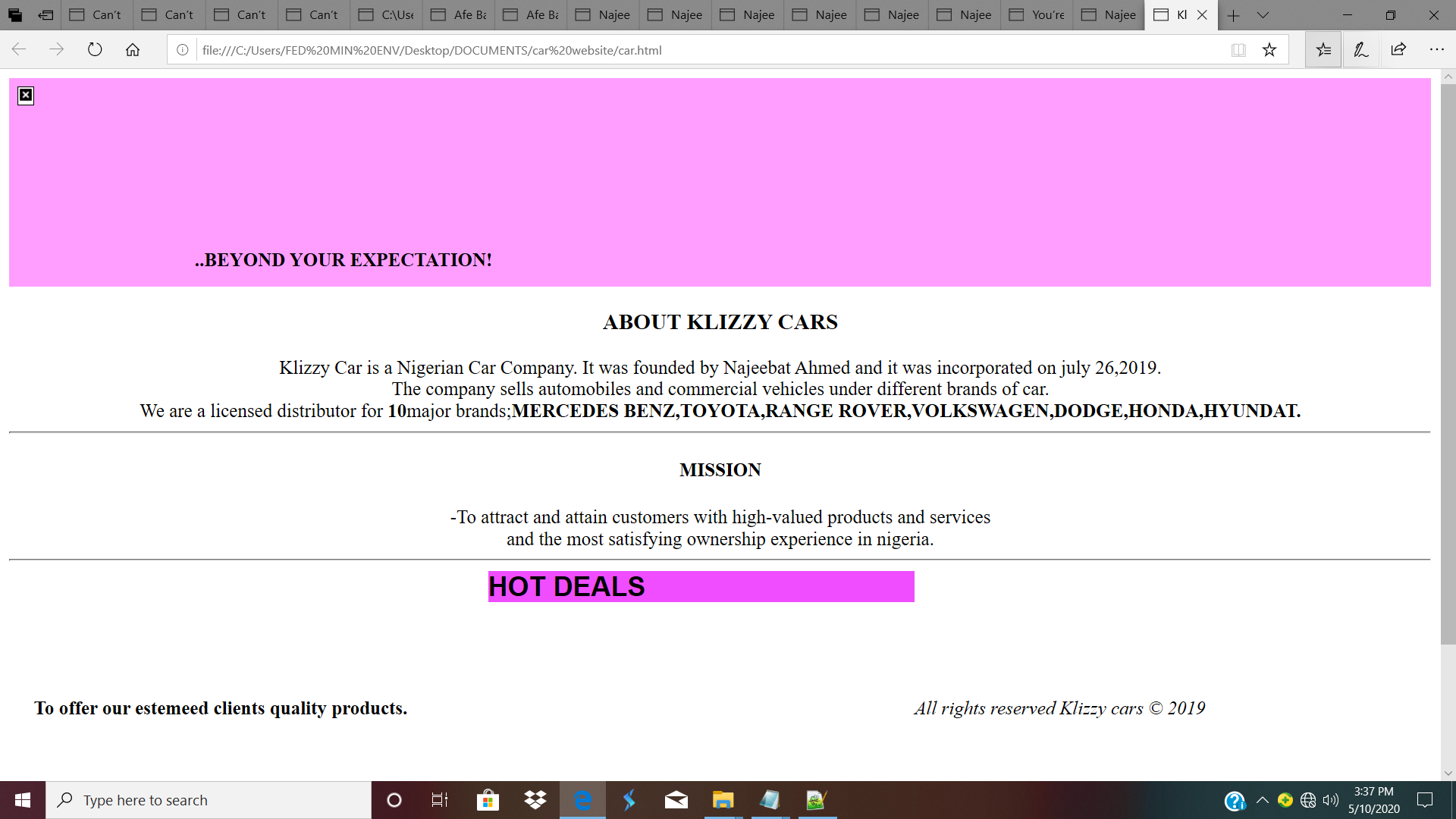 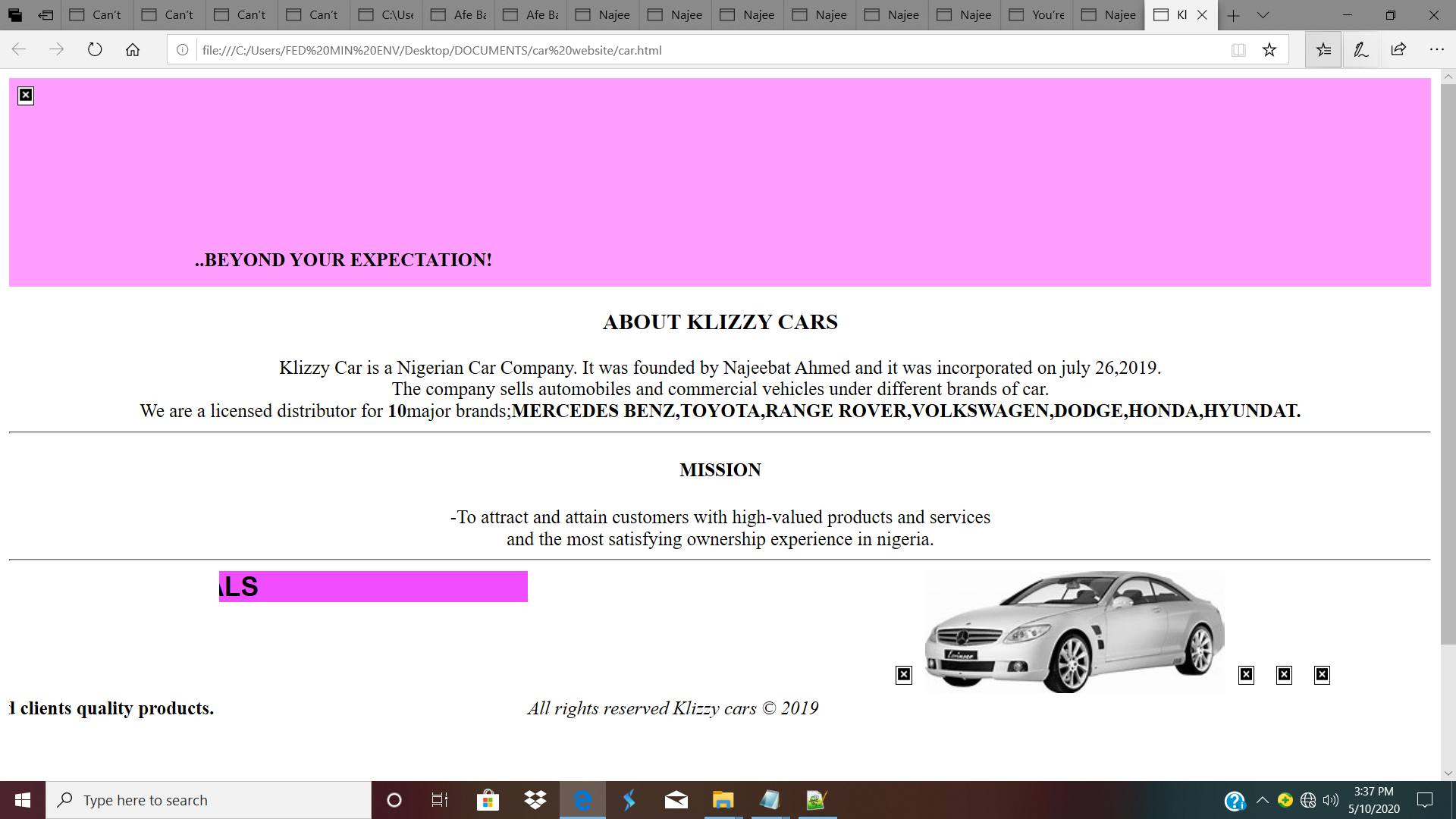 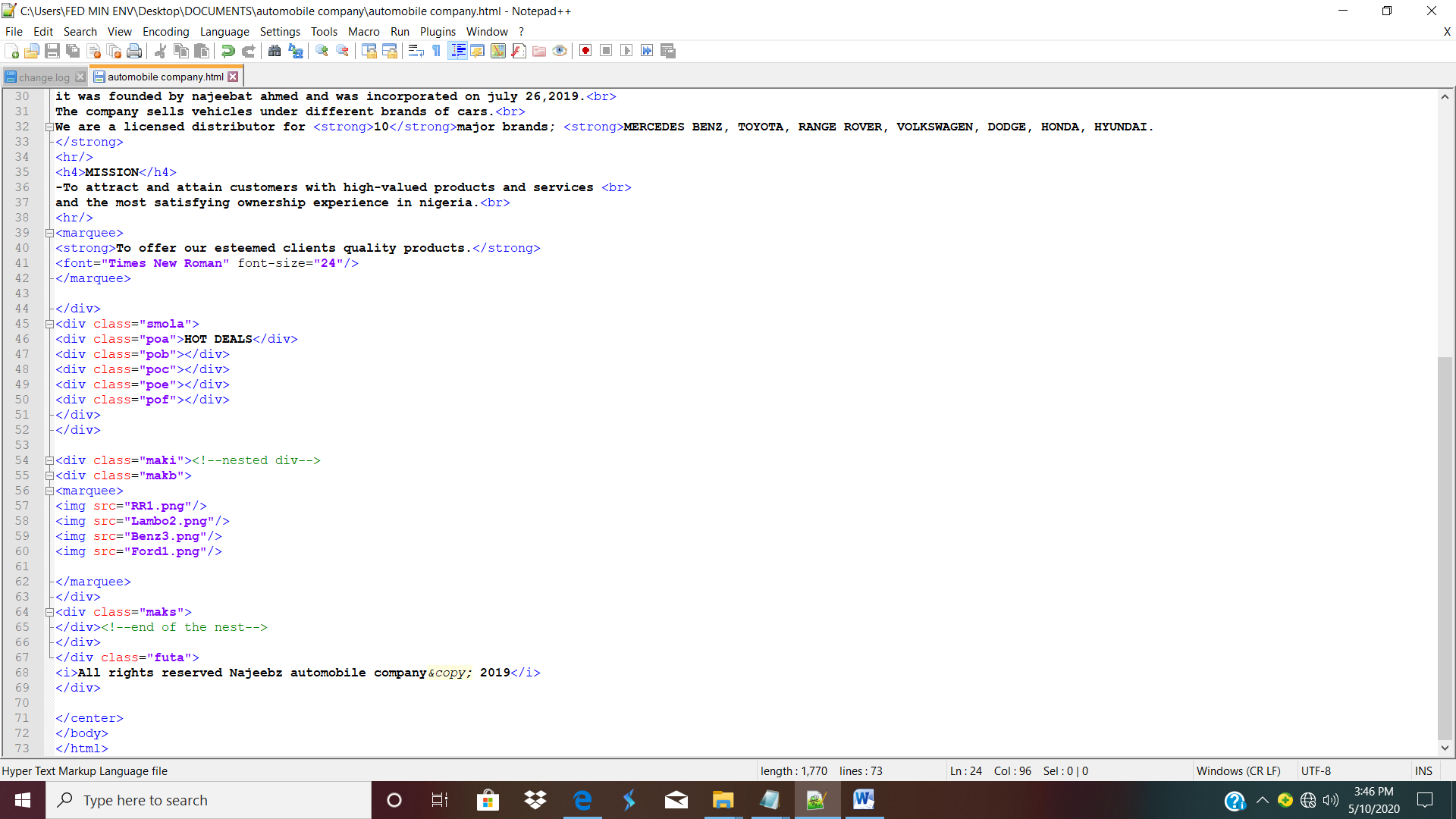 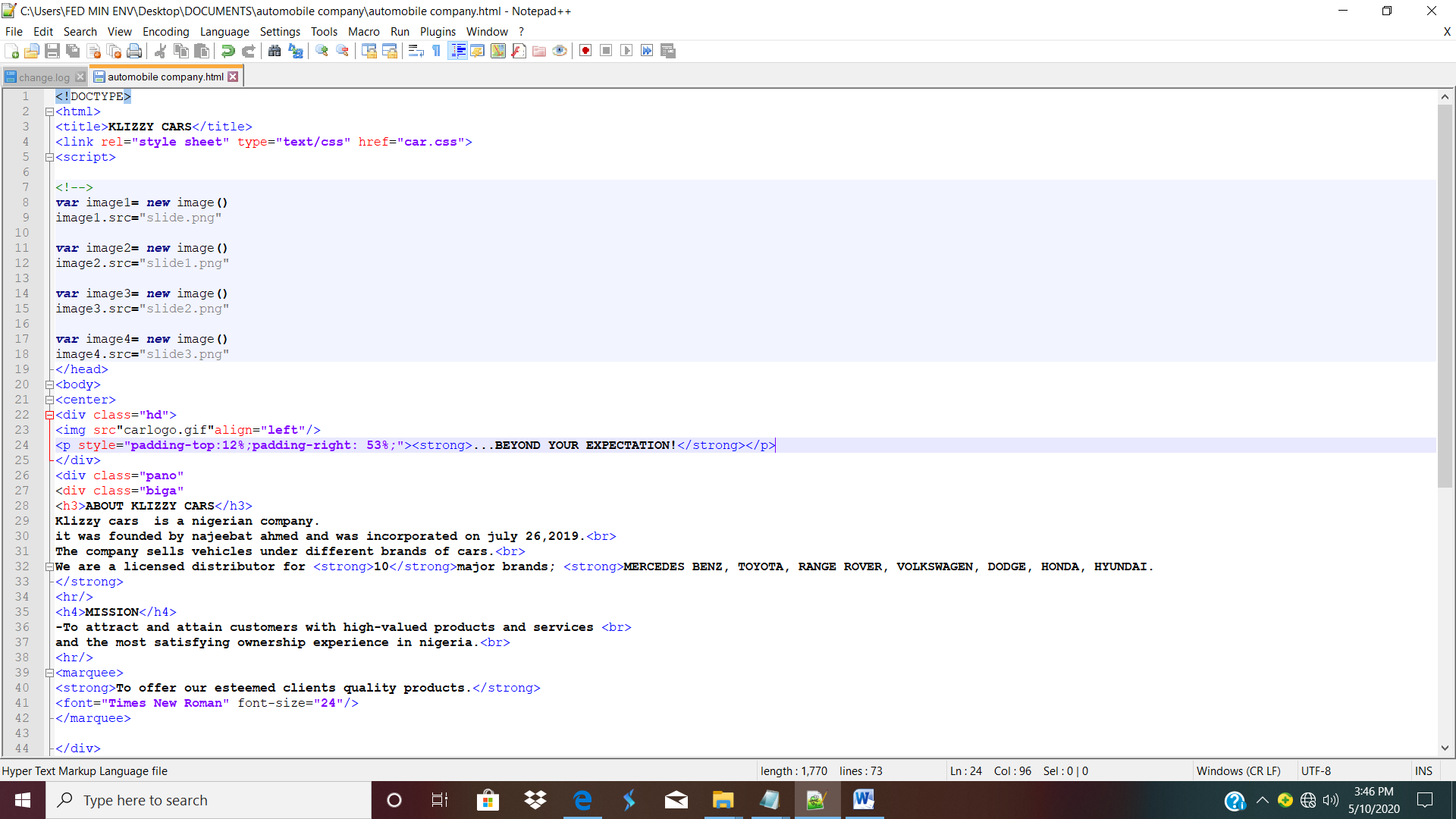 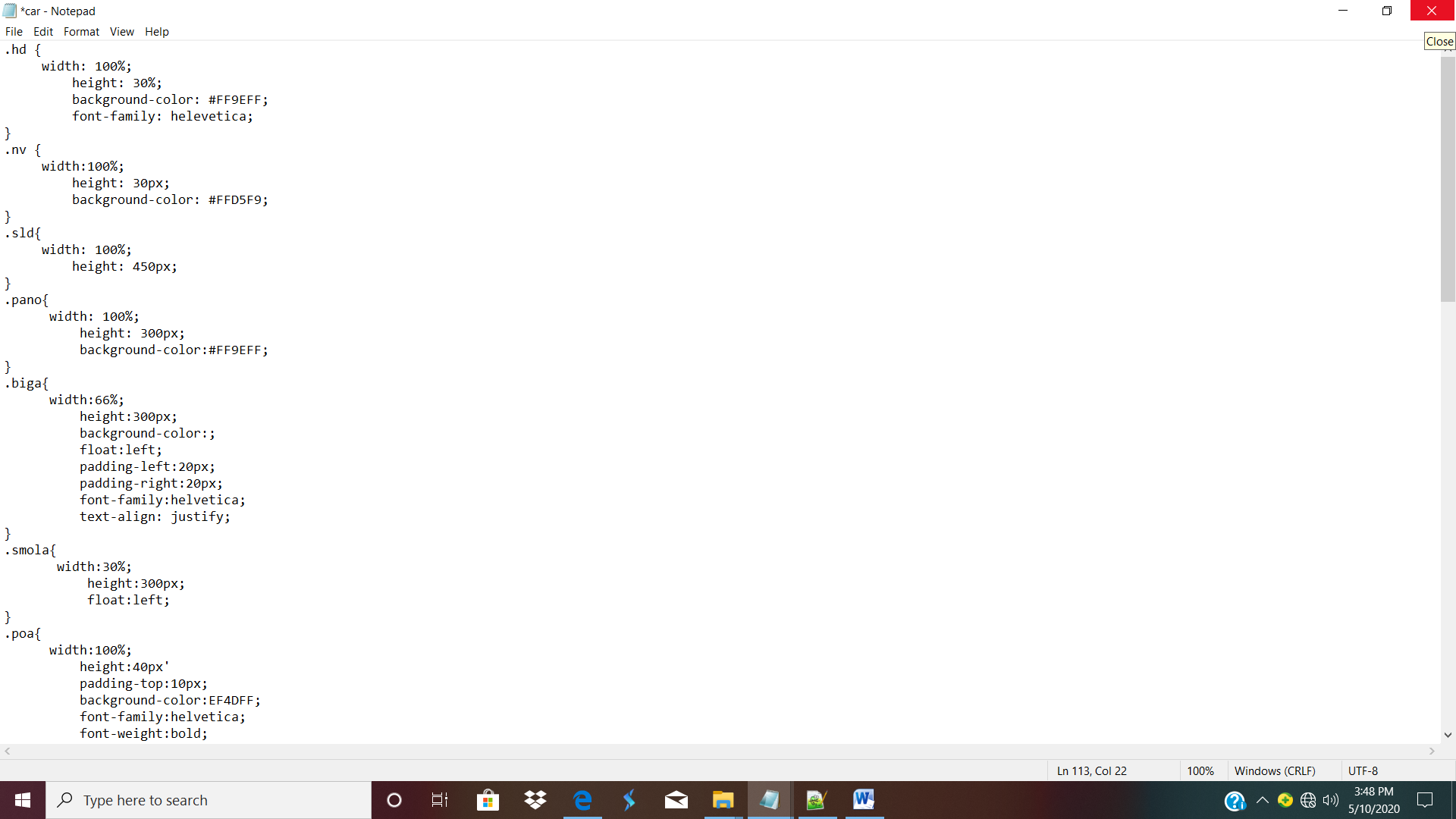 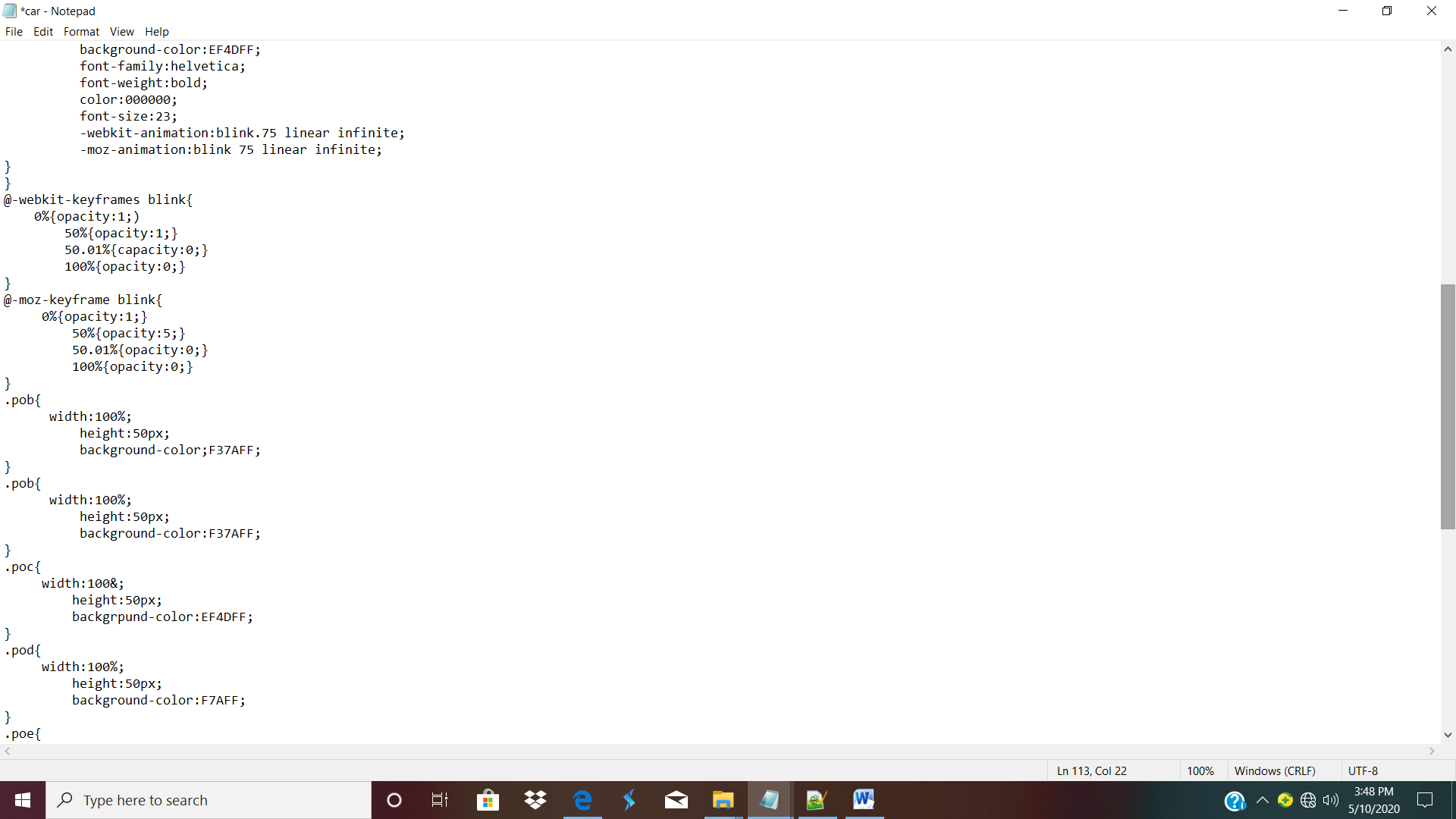 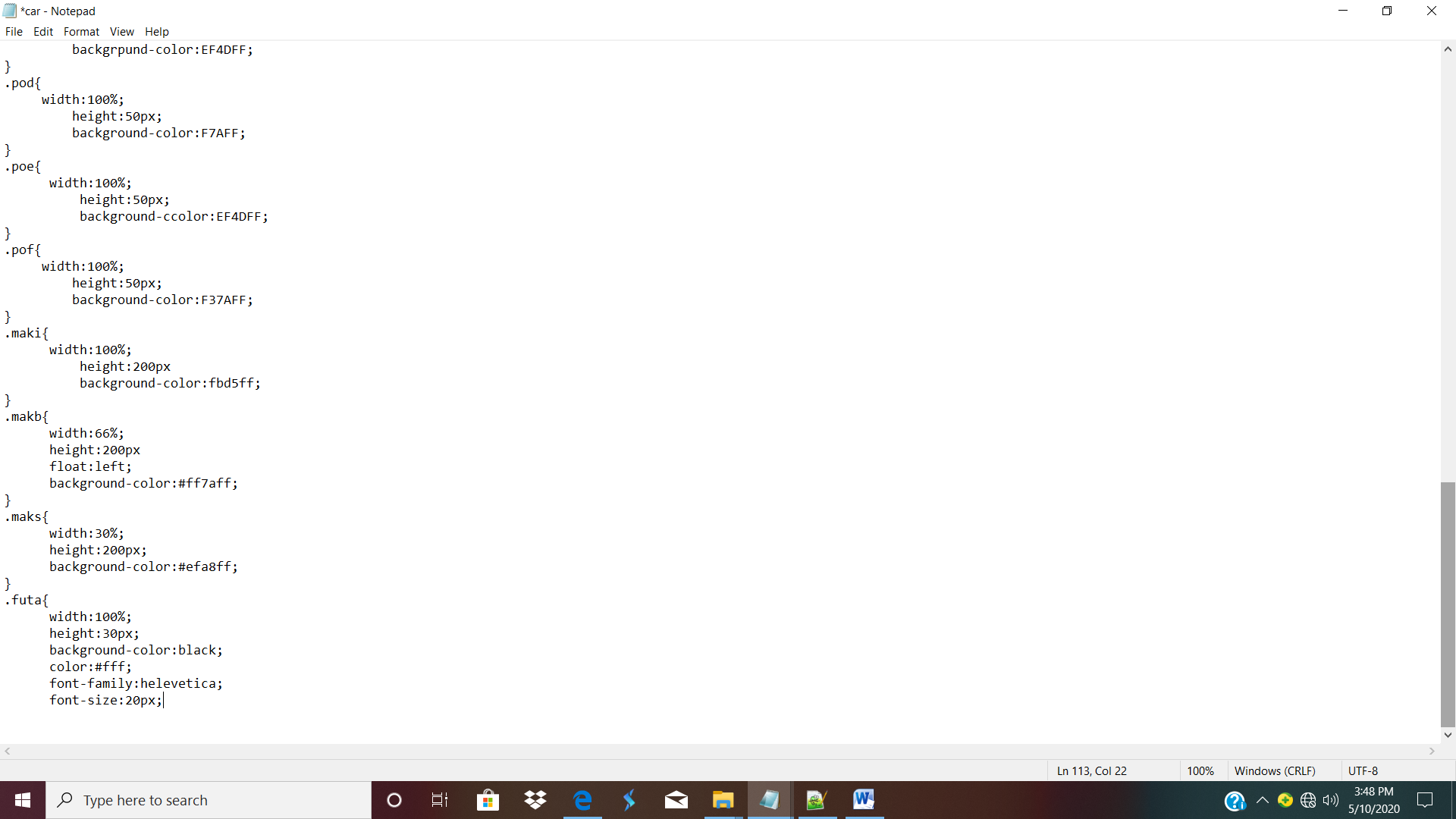 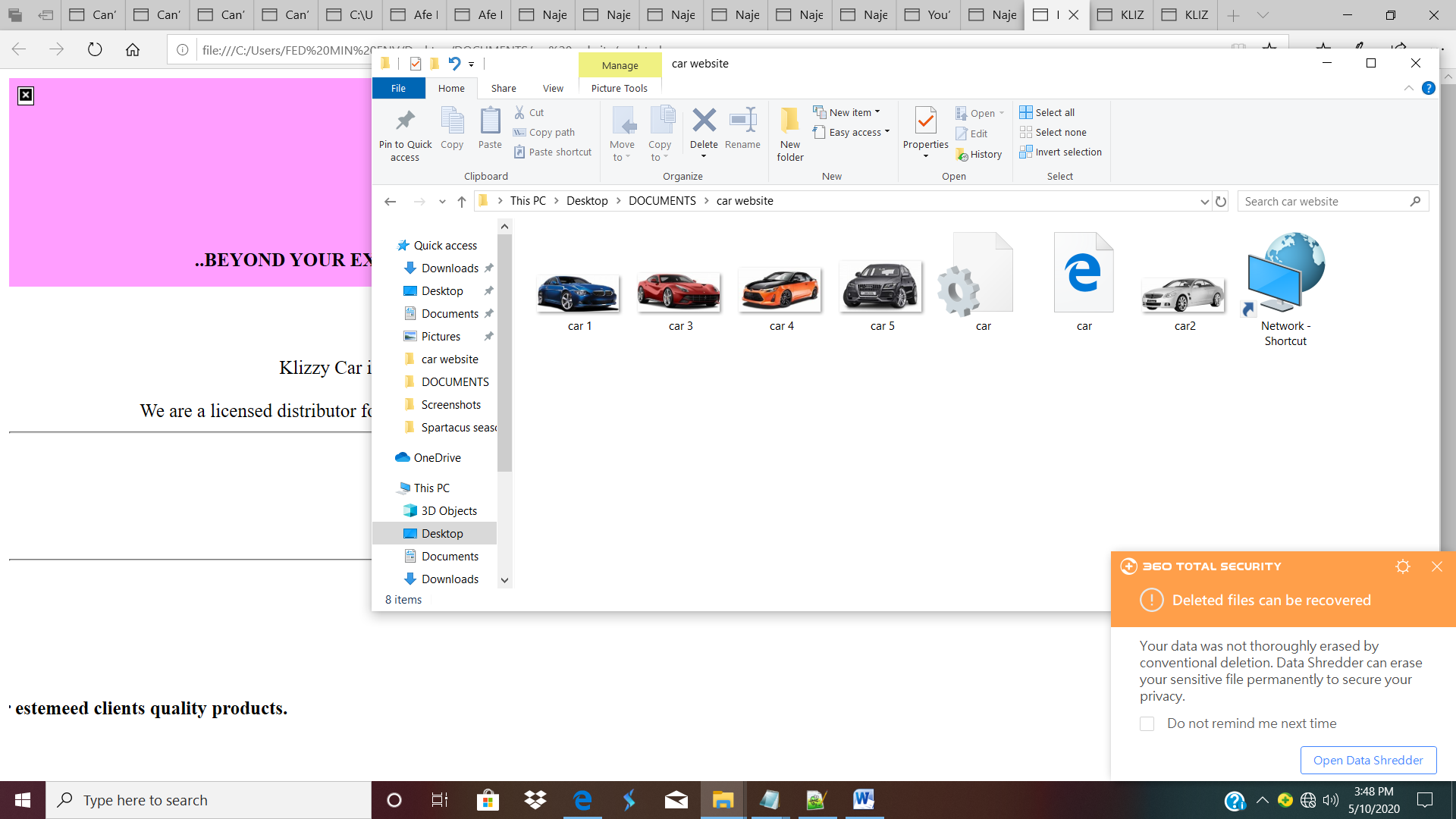 